Физическая культура дома.1.Онлайн занятия для детей. Урок физкультуры.https://yandex.ru/video/preview/?filmId=6931391703674667386&from=tabbar&parent-reqid=1590166987022869-694905292650709399000124-production-app-host-vla-web-yp-18&text=физическая+культура+дома+для+детей+6-7+лет2.Комплекс физических упражнений для детей 6-7 лет.https://yandex.ru/video/preview/?filmId=8260032024205866484&from=tabbar&text=физическая+культура+дома+для+детей+6-7+летУдачи!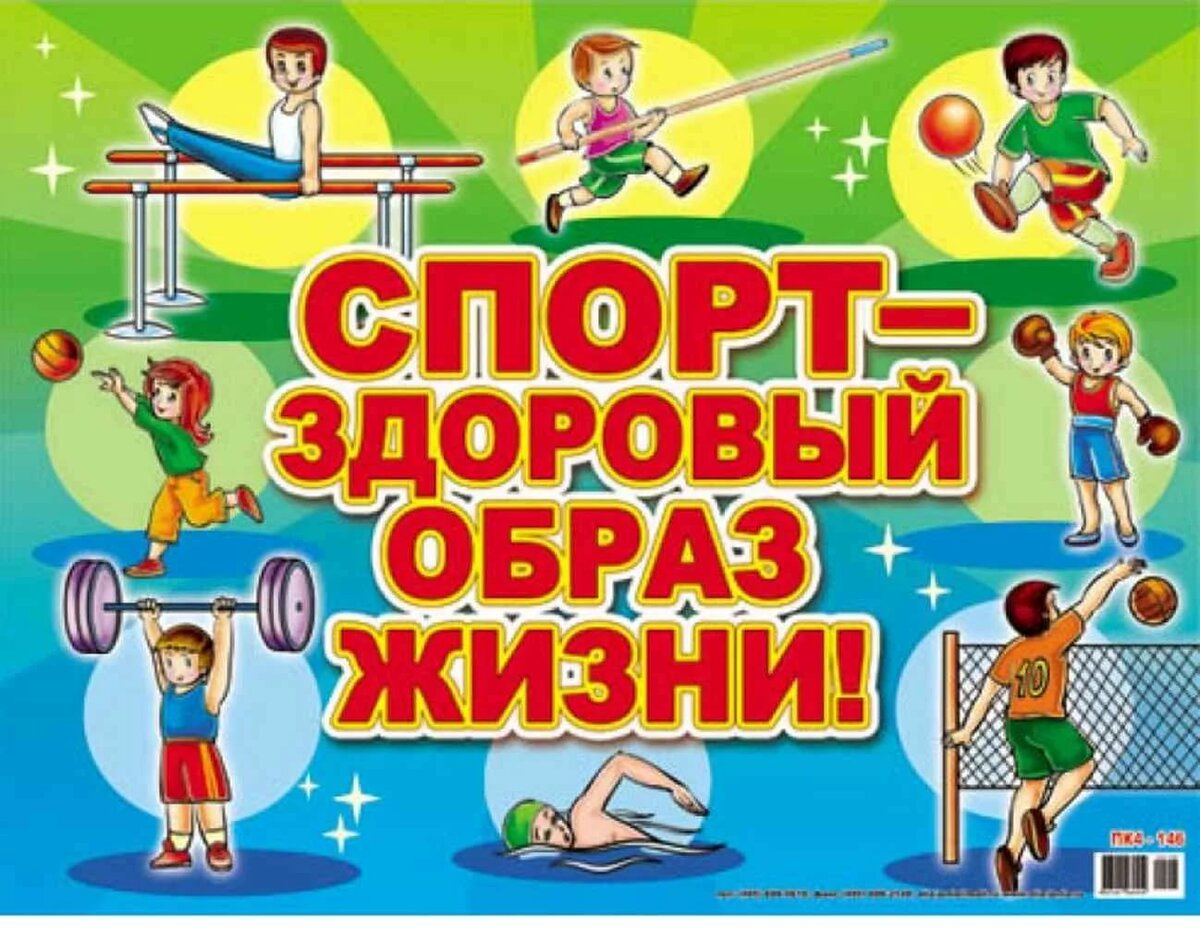 